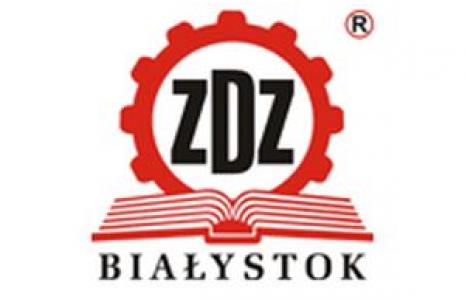 …………………………………………………………………Pieczęć szkoły PRZEDMIOTOWY SYSTEM OCENIANIAZ PRZEDMIOTU ……………………………………………………Semestr …………………Rok szkolny ……………………………………Nazwisko i imię nauczyciela ……………………………………….Data …………………………………..			Data …………………………………………...Opracował: …………………………..			Zatwierdził: ……………………………………